Supplementary Figures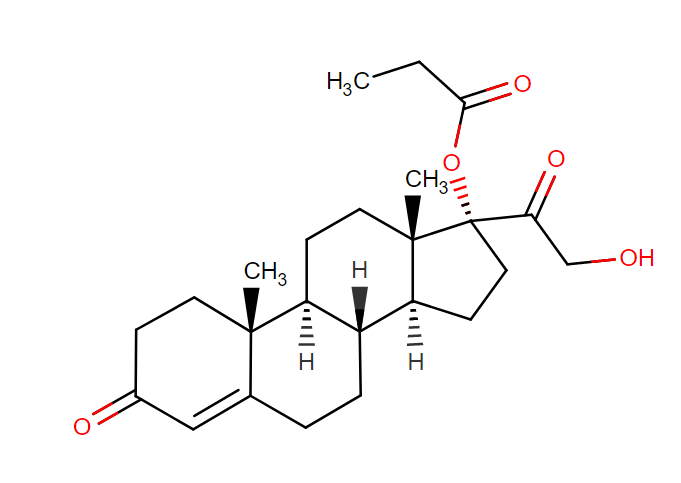 Figure S1. Cortexolone 17α propionate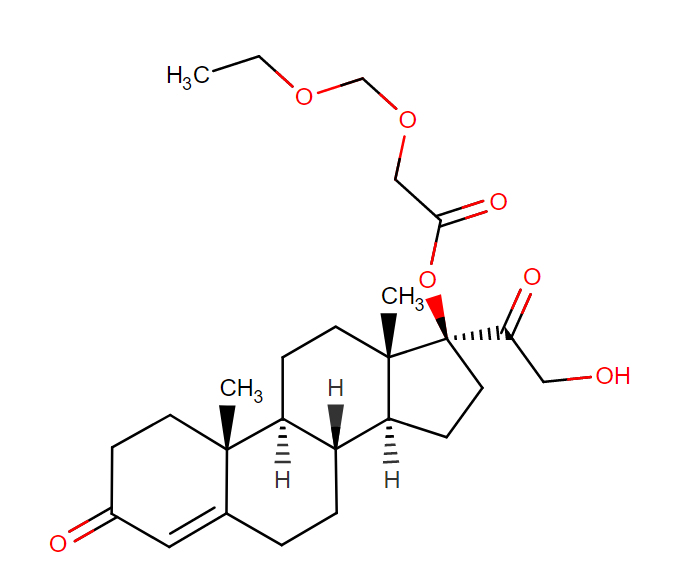 Figure S2. Cortexolone 21 propionate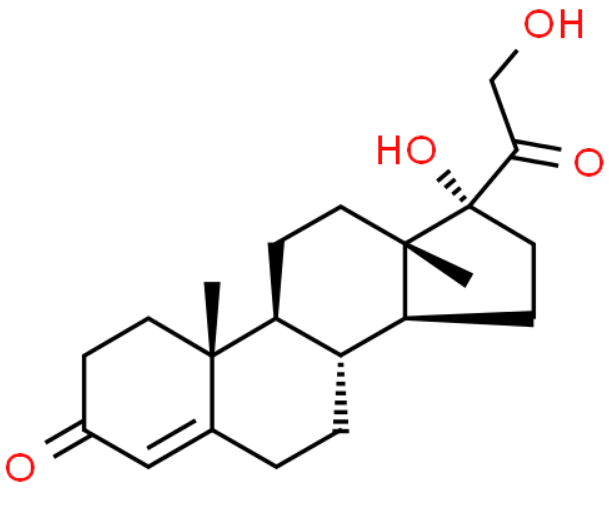 Figure S3. Cortexolone